MY FAMILY (MOJA DRUŽINA)1. WRITE THE NUMBERS. ZAPIŠI ŠTEVILA V PRAZNE SRČKE.2. WHO IS THIS? KDO JE TO? ZAPIŠI.3. CIRCLE. OBKROŽI PRAVILNO POVED.4. FIND PAIRS. POIŠČI PARE.FATHER- MAMAMOTHER- OČESISTER- SESTRABROTHER- BRATGRANDMOTHER- BABICAGRANDFATHER- DEDEKAUNT- TETAUNCLE- STRICCOUSIN- SESTRIČNA, BRATRANEC  FATHER MOTHERCOUSIN UNCLEAUNTBROTHER     SISTER   GRANDFATHER                        GRANDMOTHERA FATHER___________________________________________________________________________THIS IS                                  THIS IS MY MOTHER.                        MY FATHER.THIS IS                              THIS ISMY BROTHER.            MY GRANDMOTHER.GRANDFATHERUNCLEMOTHERBROTHERCOUSINME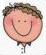 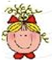 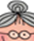 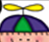 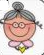 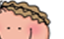 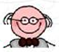 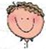 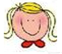 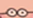 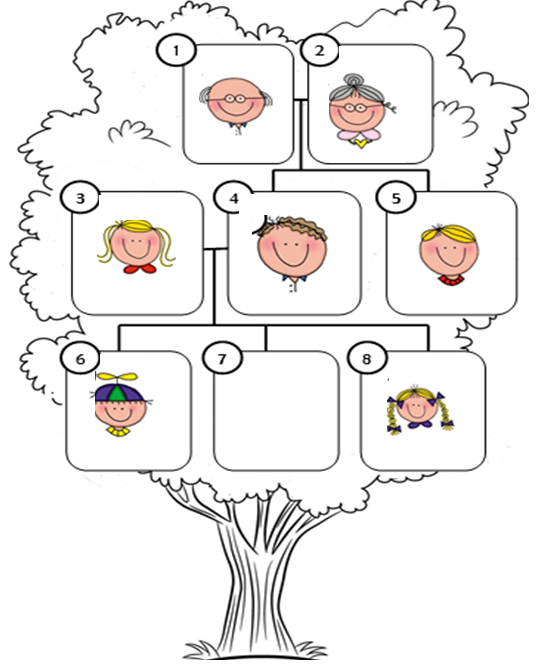 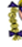 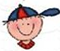 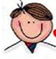 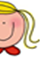 